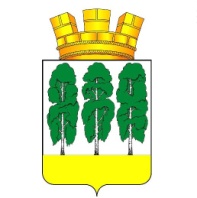 ГЛАВА    ГОРОДСКОГО ПОСЕЛЕНИЯ БЕРЕЗОВОБерезовского районаХАНТЫ – МАНСИЙСКОГО АВТОНОМНОГО ОКРУГА - ЮГРЫПОСТАНОВЛЕНИЕот 14.03.2017                                                                   № 2  пгт. БерезовоО проведении внеочередного заседанияСовета депутатов городского поселения БерезовоВ соответствии частью 2 статьи 17.1 устава городского поселения Березово, утвержденного решением Совета депутатов городского поселения Березово от 31 июля 2008 года № 148, планом работы Совета депутатов городского поселения Березово четвертого созыва на 2017 год, утвержденного Советом депутатов городского поселения Березово от 28 декабря 2016 года № 35, со статьей 17 Регламента Совета депутатов городского поселения Березово, утвержденного решением Совета депутатов городского поселения Березово от 29 декабря 2008 года № 25.	1. Провести внеочередное заседание Совета депутатов городского поселения Березово 30 марта 2017 года в 15 часов 00 минут в пгт. Березово, ул. Астраханцева, дом 54, зал заседаний (1-ый этаж) в соответствии с временным графиком согласно приложению 1, повесткой дня заседания согласно приложению 2.2. Ответственным за подготовку вопросов представить проекты документов по вносимым вопросам с визами необходимых согласований и заключениями в аппарат Думы Березовского района не позднее 20 марта 2017 года в бумажном  и  электронном виде.3. При внесении проектов решений, не указанных в повестке дня заседания, ответственным за подготовку вопросов согласовать соответствующий проект решения с главой городского поселения Березово на предмет его внесения в повестку дня внеочередного заседания Совета депутатов городского поселения Березово.4. Настоящее постановление вступает в силу после его подписания.Глава городского поселения               			                     Д.С. ЧупровПриложение 1к постановлению главыгородского поселения Березово                                                                                                   от ____________ 2017 года № __ ВРЕМЕННОЙ  ГРАФИКпроведения  внеочередного  заседания  Совета депутатов городского поселения Березовопгт. Березово                                                            Дума района, зал заседаний (1 этаж)                   30 марта 2017 года (четверг):10:00- 13:00 – начало совместного заседания постоянных депутатских комиссий Совета депутатов городского поселения Березово - работа по вопросам повестки заседания (зал заседаний 1 этаж)13:00-14:00   – обеденный перерыв15:00 – начало заседания Совета депутатов городского поселения Березово (зал заседаний 1 этаж)15:00-17:00 – заседание Совета депутатов городского поселения Березово17.00 – окончание заседания Совета депутатов городского поселения Березово Приложение 2к постановлению главыгородского поселения Березово                                                                                                   от ____________ 2017 года № __ Повестка днявнеочередного  заседания Совета депутатов городского поселения Березовопгт. Березово                                                                     30 марта 2017 годаДума района, зал заседаний (1 этаж)                          начало: 15.00 часов1.Ежегодный отчет главы Березовского района о результатах своей деятельности и деятельности администрации Березовского района за 2016 год в части исполнения полномочии администрации городского поселения Березово, в том числе о решении вопросов, поставленных Советом депутатов городского поселения Березово.          Вносит: глава городского поселения Березово, председатель Совета депутатов городского поселения Березово          Докладывает: глава Березовского района 2.Рассмотрение проекта решения Совета депутатов городского поселения Березово «Об утверждении Положения о порядке планирования и принятия решений об условиях приватизации имущества, находящегося в собственности муниципального образования городское поселение Березово».          Вносит: глава городского поселения Березово, председатель Совета депутатов городского поселения Березово          Докладывает: председатель комитета по земельным ресурсам и управлению муниципальным имуществом3.Рассмотрение проекта решения Совета депутатов городского поселения Березово «Об утверждении Прогнозного плана (Программы) приватизации муниципального имущества городского поселения Березово на 2017 год»          Вносит: глава городского поселения Березово, председатель Совета депутатов городского поселения Березово          Докладывает: председатель комитета по земельным ресурсам и управлению муниципальным имуществом4.«Об утверждении Положения о материально-техническом и организационном обеспечении деятельности органов местного самоуправления городского поселения Березово»          Вносит: глава городского поселения Березово, председатель Совета депутатов городского поселения Березово          Докладывает: заведующий отдел по местному самоуправлению администрации Березовского района5.«Об утверждении порядка организации и проведения публичных слушании в городском поселении Березово»          Вносит: глава городского поселения Березово, председатель Совета депутатов городского поселения Березово          Докладывает: заведующий отделом по местному самоуправлению администрации Березовского района6.«Опубликование проекта изменении и дополнении в Устав городского поселения Березово и проведении публичных слушании изменении и дополнении в Устав городского поселения Березово.»    Вносит: глава городского поселения Березово, председатель Совета депутатов городского поселения Березово          Докладывает: заведующий отделом по местному самоуправлению администрации Березовского района